Match Graph With the Equation1. f(x)=−(x+3)(x+2)(x−1)(x−1)A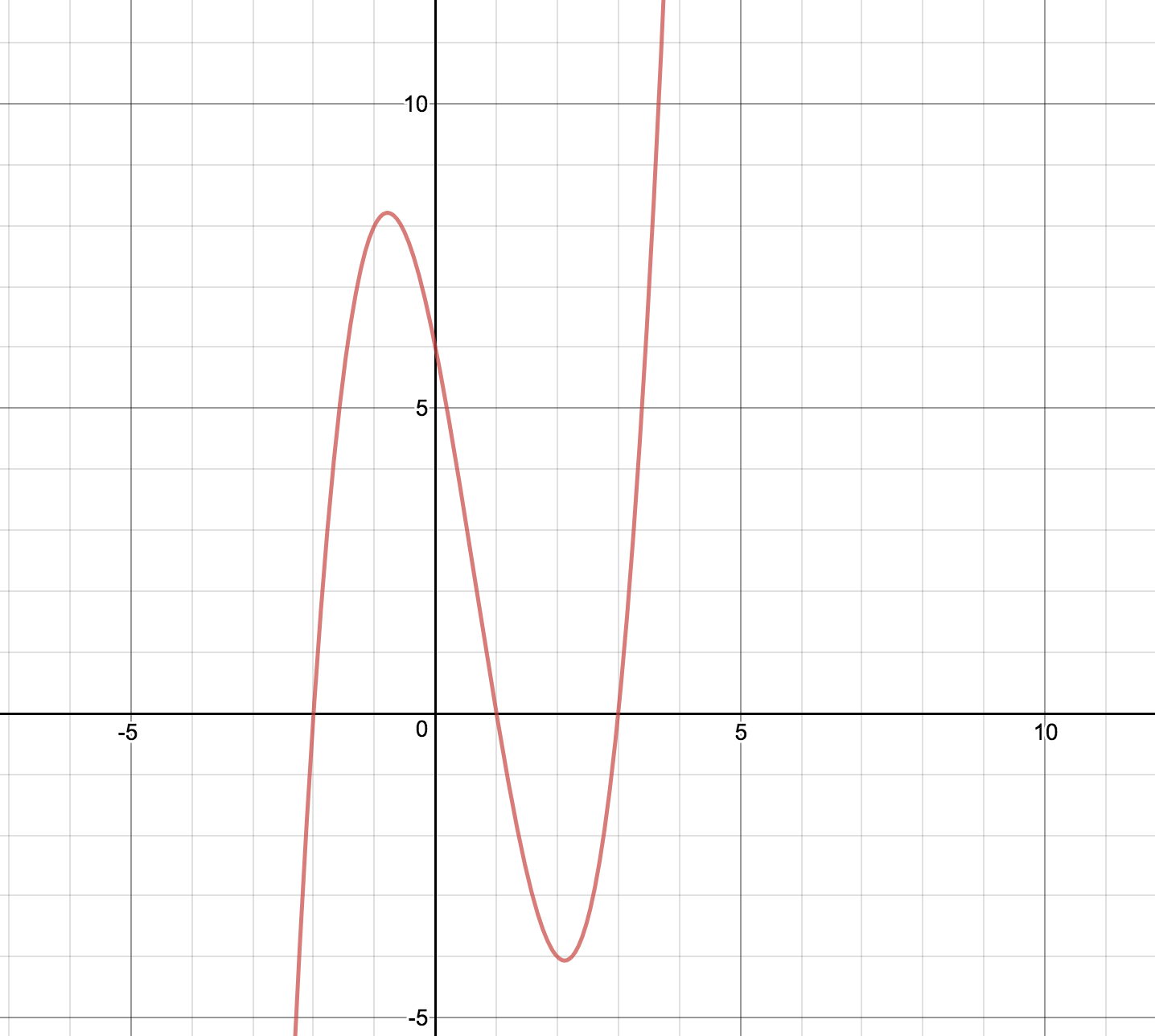 2.  f(x)=(x+3)(x+2)(x−1)B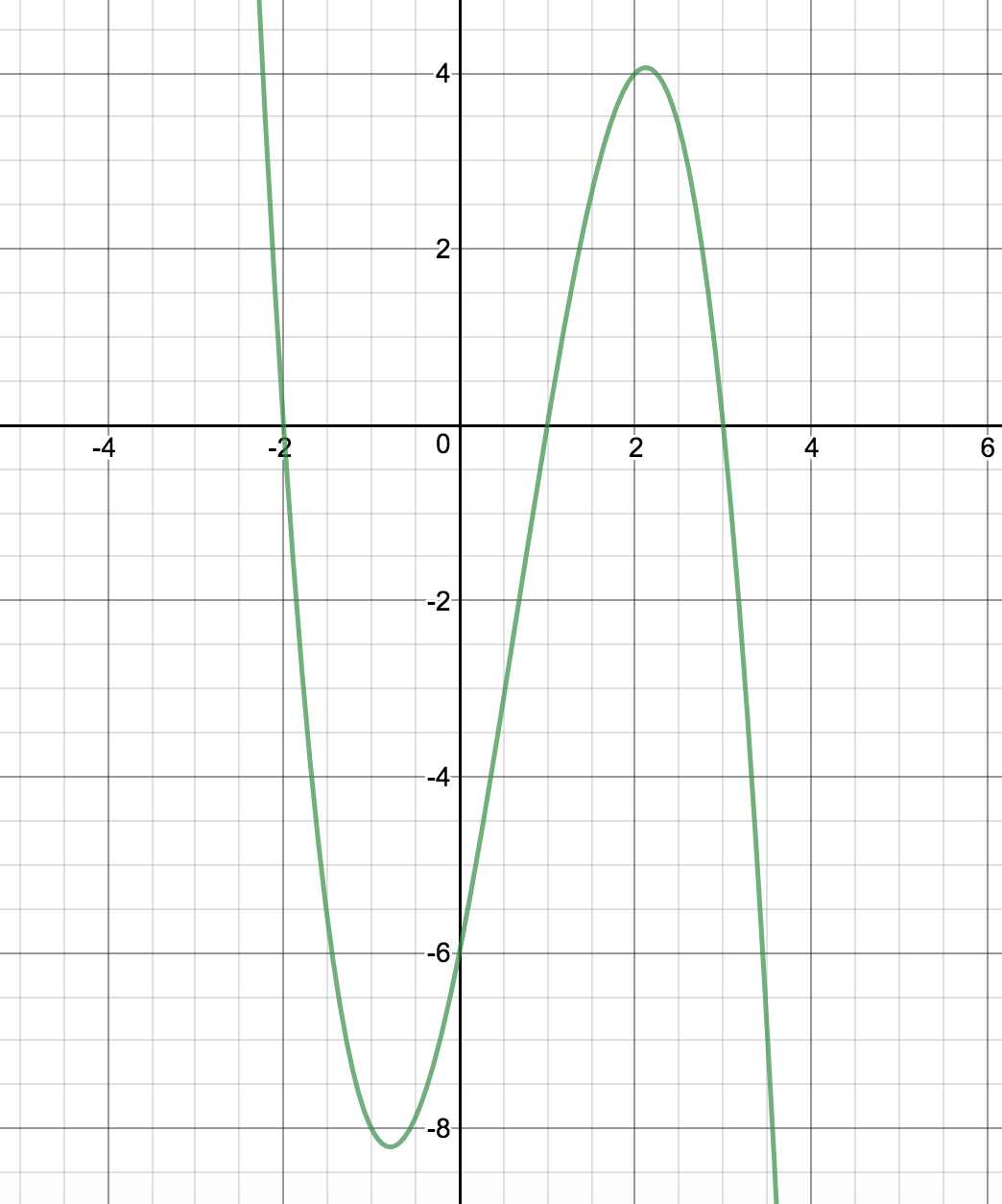 3. f(x)=(x−3)(x+2)(x−1)C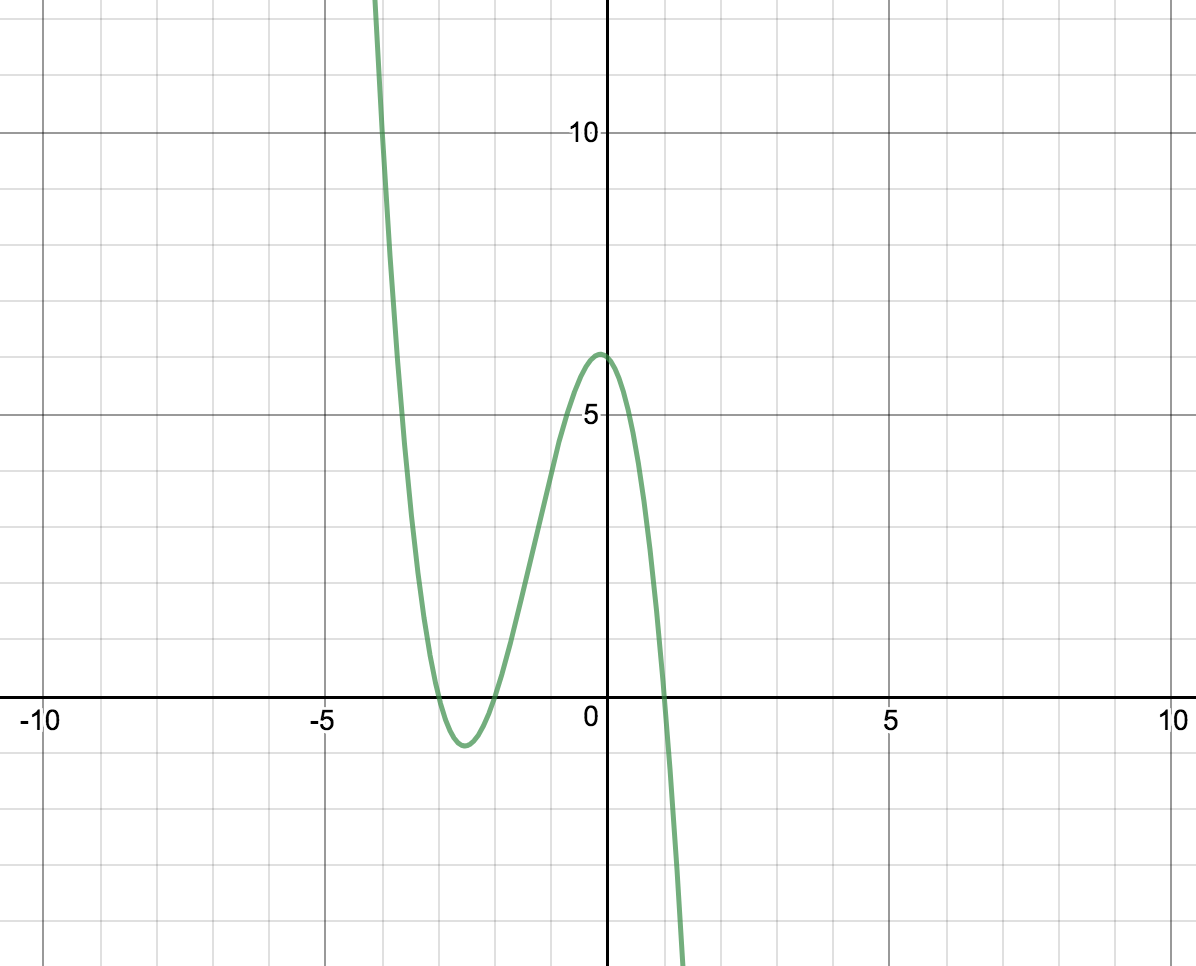 4. f(x)=−(x+3)(x+2)(x−1)D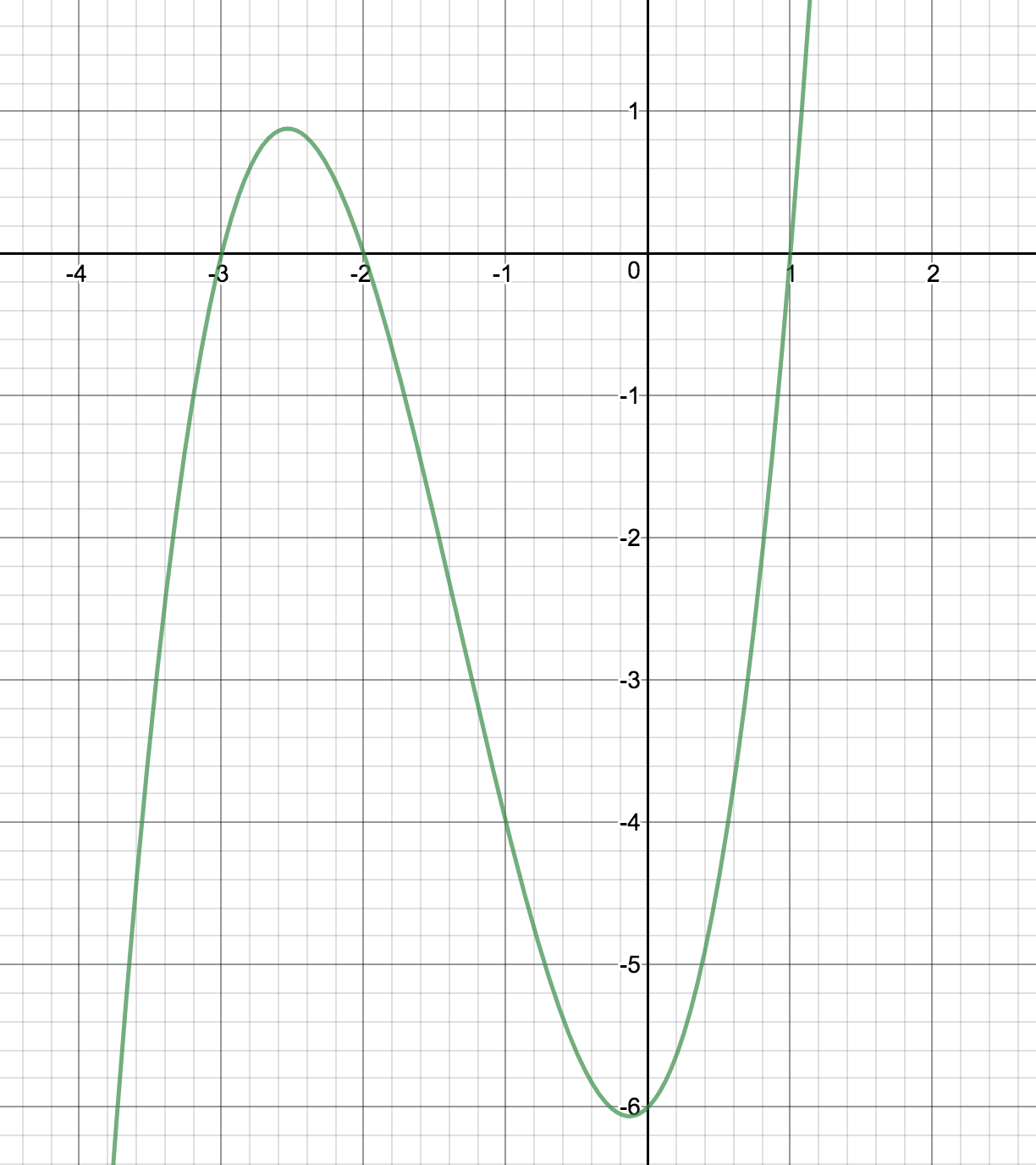 5. f(x)=−(x+3)(x+3)(x−1)(x−1)E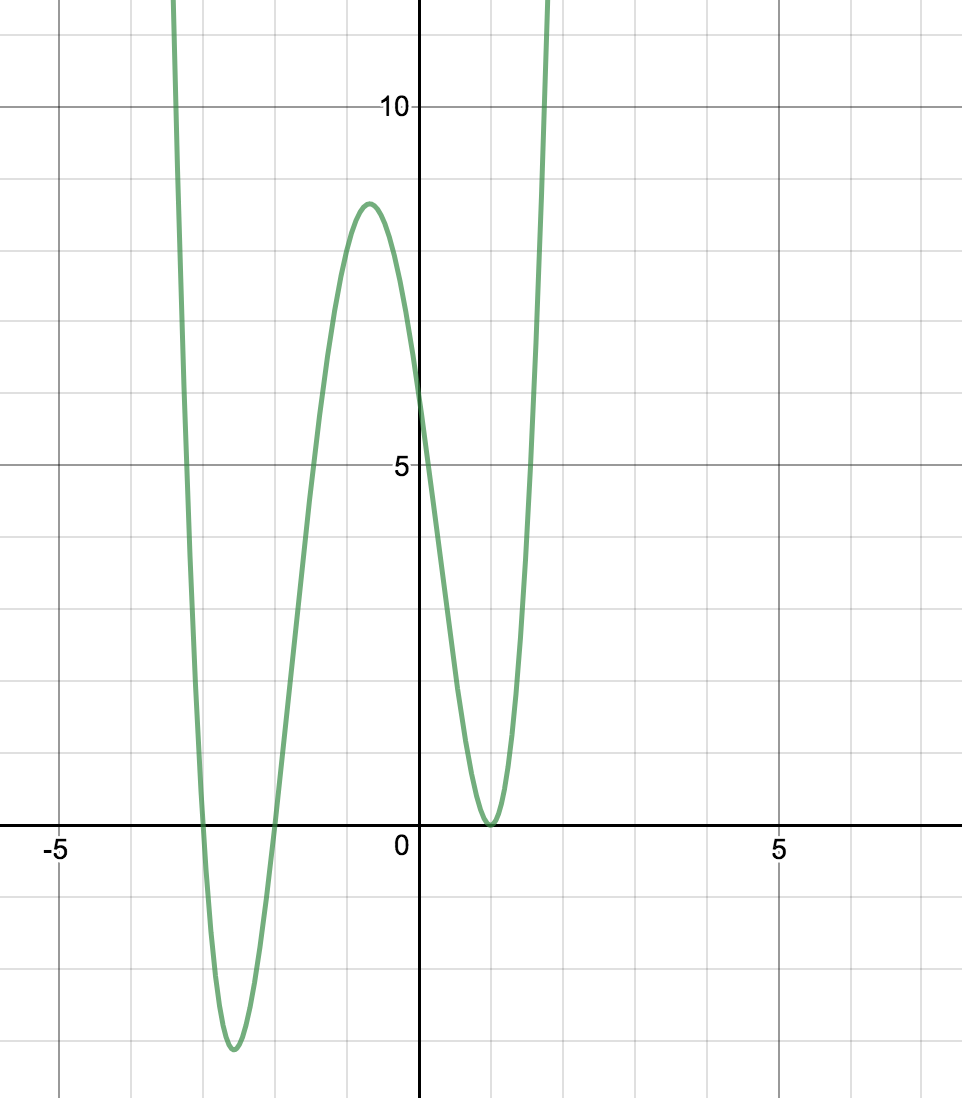 6. ) f(x)=−(x−3)(x+2)(x−1) F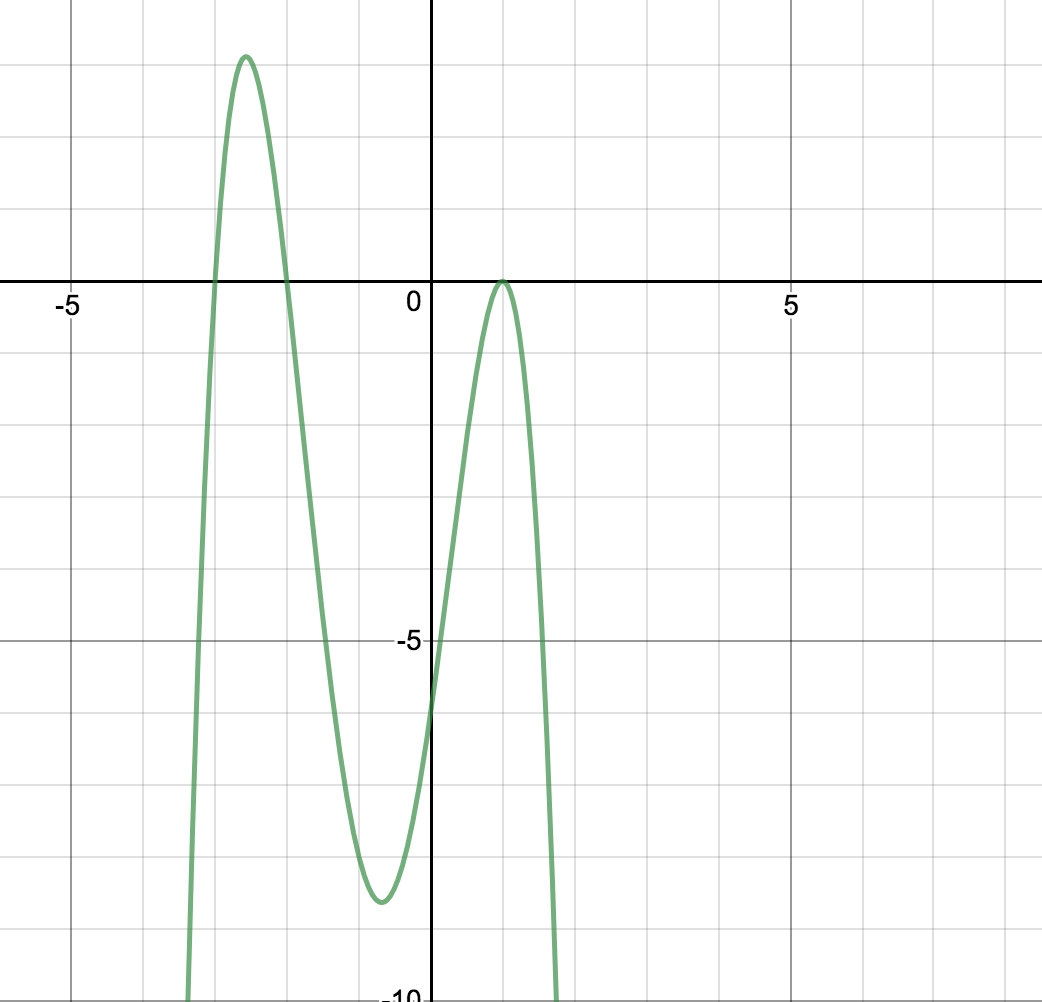 7. f(x)=34(x+3)(x−1)G8. f(x)=(x+3)(x+2)(x−1)H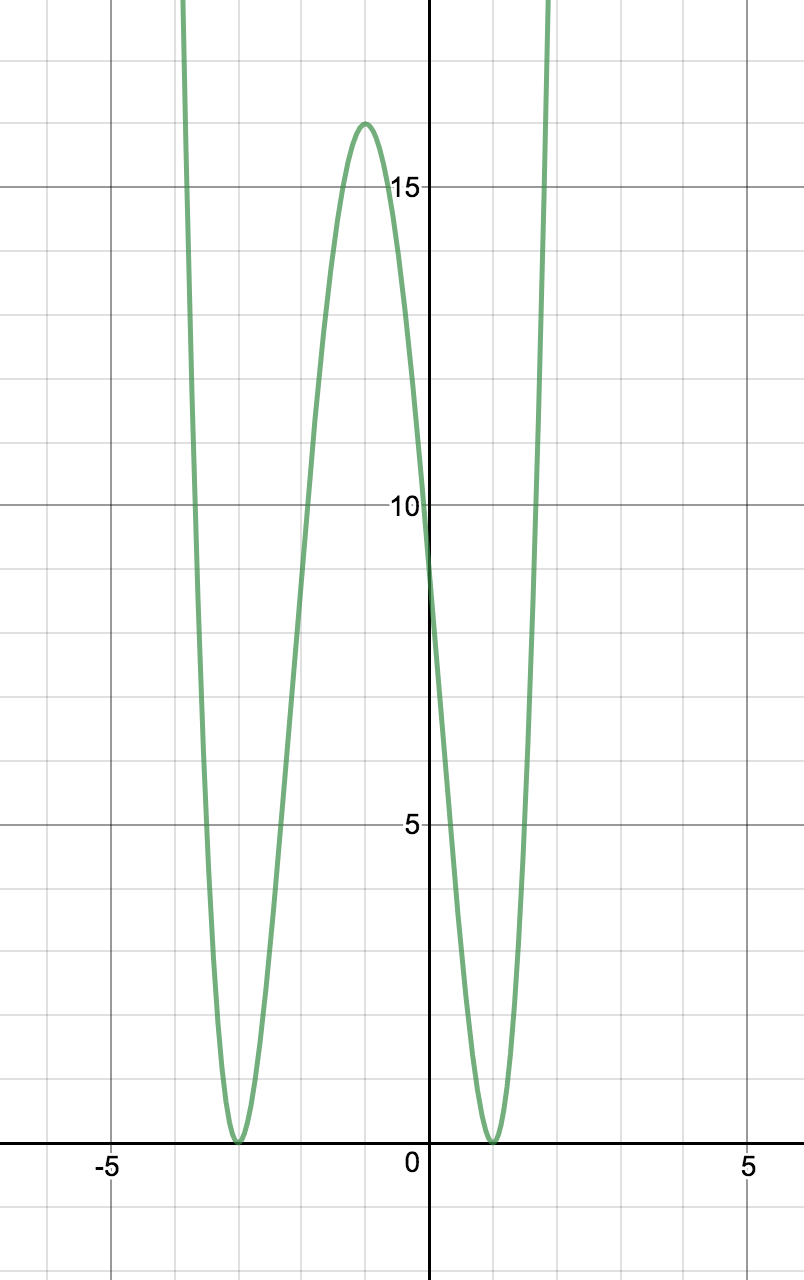 9. f(x)=(x+3)(x+2)(x−1)(x−1)I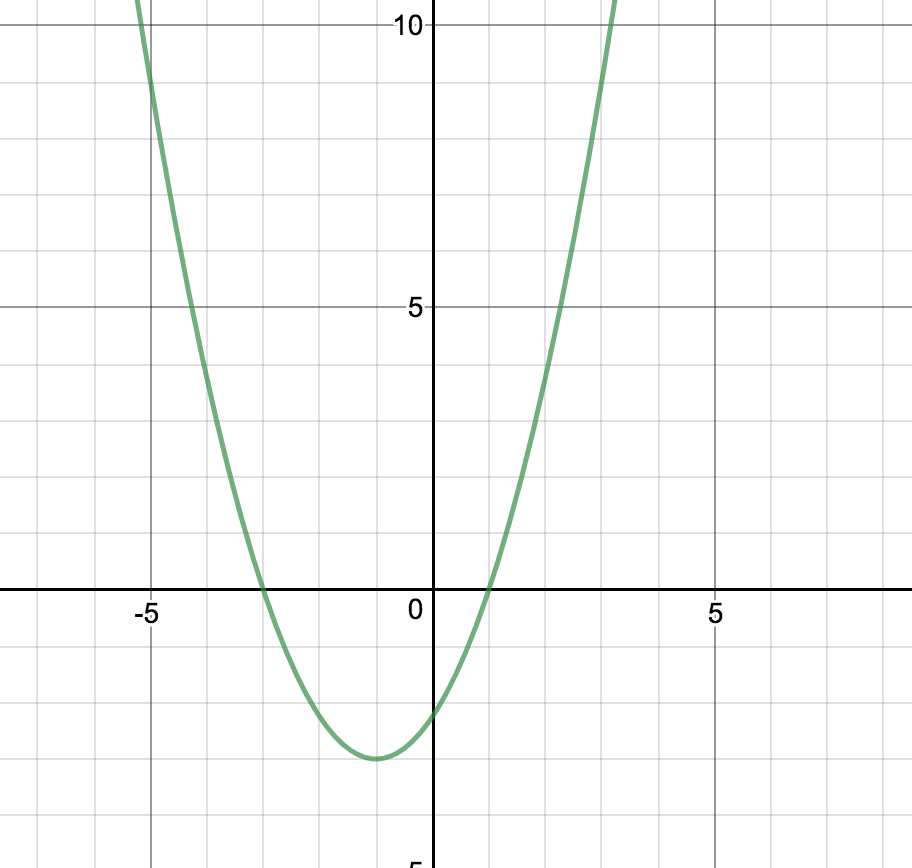 10.  f(x)=34(x+3)J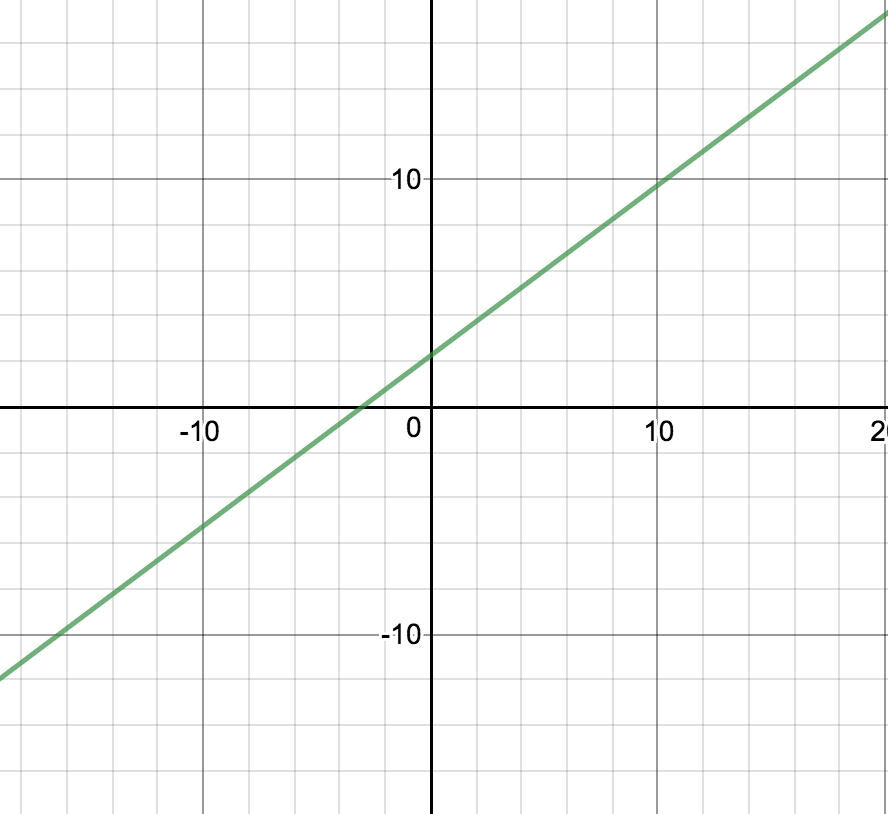 